1.	To receive apologies for absence, declarations of interest and requests for dispensation2.	Minutes:  To confirm the minutes of the meeting held on 9th May 20223.	Public Participation:Police ReportMatters raised by members of the public in attendanceWard Councillor report4.	Mayor’s Report5.	Clerk’s Report6.	Financial MattersTo approve payments as detailed on the payment scheduleTo consider recommendation from the shop front grant scheme working party for the payment of grants as per attached listGreat Places to Visit Fund:  Update on funded projects progressTo note the report of the Internal auditor for the year ended 31st March 2022To note the receipts and payments account for the year ended 31st March 2022To consider and agree the Annual Governance Statement for the year ended 31st March 2022To consider and agree the Annual Accounting Statement for the year ended 31st March 2022To note arrangements for the exercise of electors rights for year ended 31.3.20227.	To note report on Christmas lights review and agree further action8.	To consider offer of transfer of ownership of the statue by local artist Rachel Ricketts entitled “Fly the Walking Dog of Kington” to the Town Council9.	To consider the proposal for the use of s106 monies for a zebra crossing opposite the primary school in Kington10.	Reports from Committees:Personnel Committee held on 16th May 2022Planning Committee held on 16th May 2022To note inquorate Environment Committee scheduled for 16th May 2022 11.	Information only item (no discussion):  Reports from Councillors12.	Date and time of next meeting and items for the agenda Issued by:  Liz Kelso Clerk, Kington Town CouncilEmail: clerk@kingtontowncouncil.gov.uk, Tel:  01544 239 098 or 07483 914 485Issued: 30.3.2022Members of the public are welcome to attend meetings of Kington Town Council and may, at the discretion of the Chair, speak on some agenda items.  In the interests of health and safety for Councillors, staff members and other meeting attendees, please do not attend this meeting if you are unwell, whether or not you have tested positive for Coronavirus.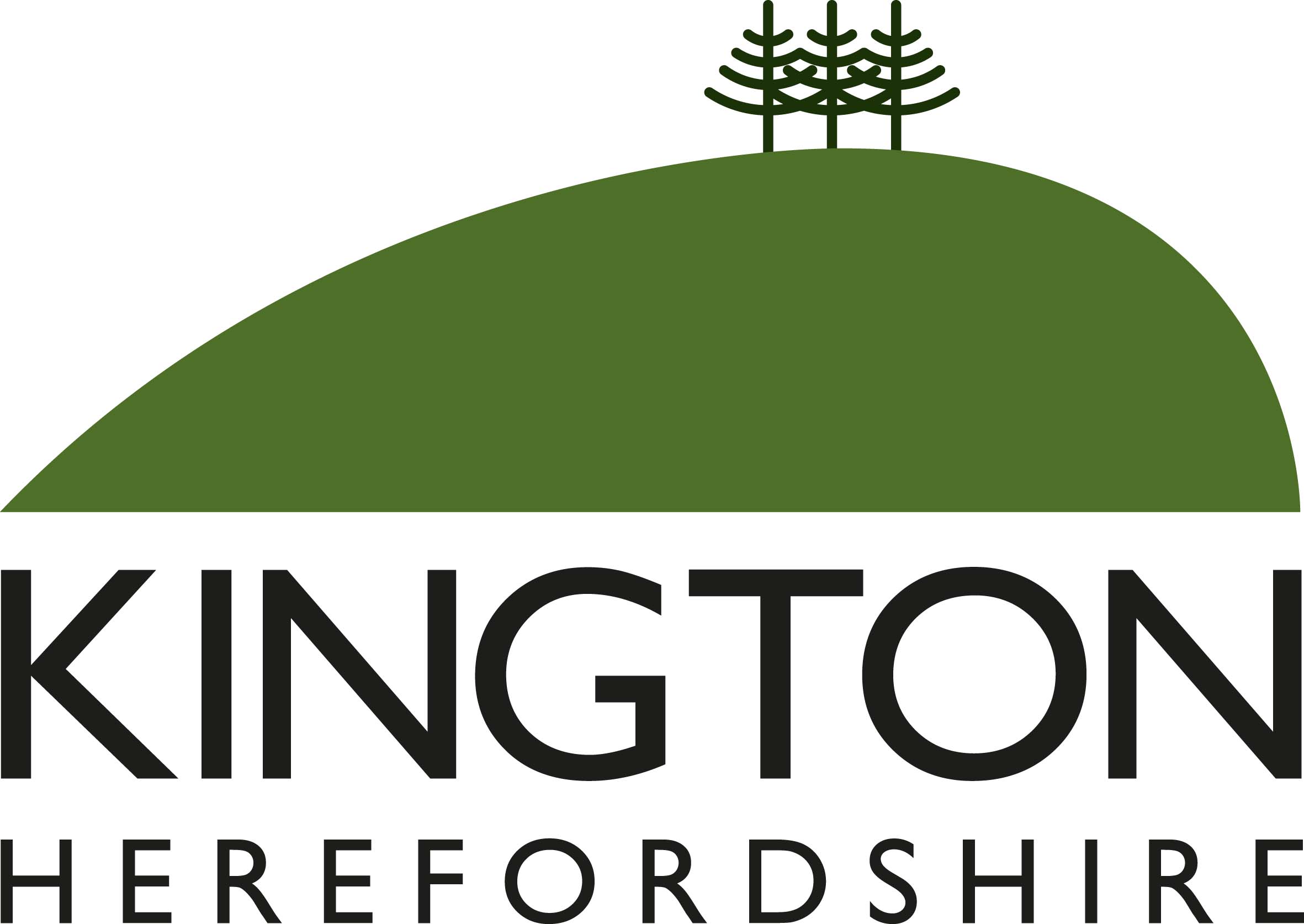 Members of the Council you are hereby summoned to attend a meeting ofKington Town Councilto be held on Monday 6th June 2022 at 7.00 pmatThe Old Police Station, Market Hall Street, Kingtonfor the purpose of transacting the following business.Kington Town Councilto be held on Monday 6th June 2022 at 7.00 pmatThe Old Police Station, Market Hall Street, Kingtonfor the purpose of transacting the following business.Kington Town Councilto be held on Monday 6th June 2022 at 7.00 pmatThe Old Police Station, Market Hall Street, Kingtonfor the purpose of transacting the following business.Agenda